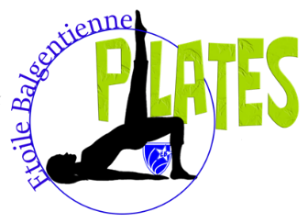 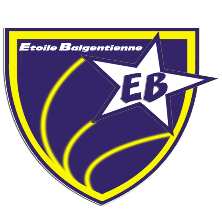 Merci de compléter toutes les rubriques même si vous avez déjà été inscrit(e)NOM 	:						Prénom :Adresse postale :Téléphone (téléphone portable de préférence) :Mail : Téléphone de la personne à prévenir en cas d’urgence :CHOIX DU CRENEAU HORAIRE (sous réserve d’un effectif suffisant) : indiquer vos 2 choix et prioriser en notant 1 et 2 Lundi							             Vendredi  17 h – 18 h	 débutant / niveau 1 			17 h – 18 h	 débutant / niveau 1 	18 h – 19 h 	 niveau 1 et 2 				18 h – 19 h 	 niveau 2 et 	319 h – 20 h	 niveau 2 et 	3				19 h – 20 h	 niveau 1 et 2	Niveau 1 : débutant, pratique douce ;   niveau 2 : déjà initié ;    niveau 3 : avancé	TARIF à l’année : 225 euros 	Modalités de règlement : 	    Chèque (à l’ordre de l’Etoile balgentienne Section Pilates )  Paiement en 1 seule fois   Paiement en 3 fois  (3 chèques de 75€ ; dates des encaissements : les 28 septembre + 15 décembre + 15 février)    Chèques vacances     Tickets sport          Je souhaite recevoir une attestation par mail :          Oui 		Non 	J’autorise l’Etoile balgentienne à être pris(e) en photo et/ou filmé(e) lors de manifestations organisées par l’association d’utiliser ces mêmes images et/ou vidéos à des fins de communication (affiches, articles presse…) :Oui 		Non 	Je certifie   Avoir pris connaissance du Règlement intérieur et notamment du fait que mon inscription ne sera définitive qu’après remise du règlement complet joint à la fiche d’inscription et qu’une fois l’inscription confirmée chaque règlement est définitivement acquis et aucun remboursement ne peut être exigé quel que soit le motif avancé.   Avoir pris connaissance du fait que mon aptitude médicale à suivre les cours relève de ma responsabilité personnelle. Pour les nouveaux adhérents :  je souhaite effectuer une séance d’essai 	Oui 		Non 	A :				le :					Signature :